Угол между прямой и плоскостью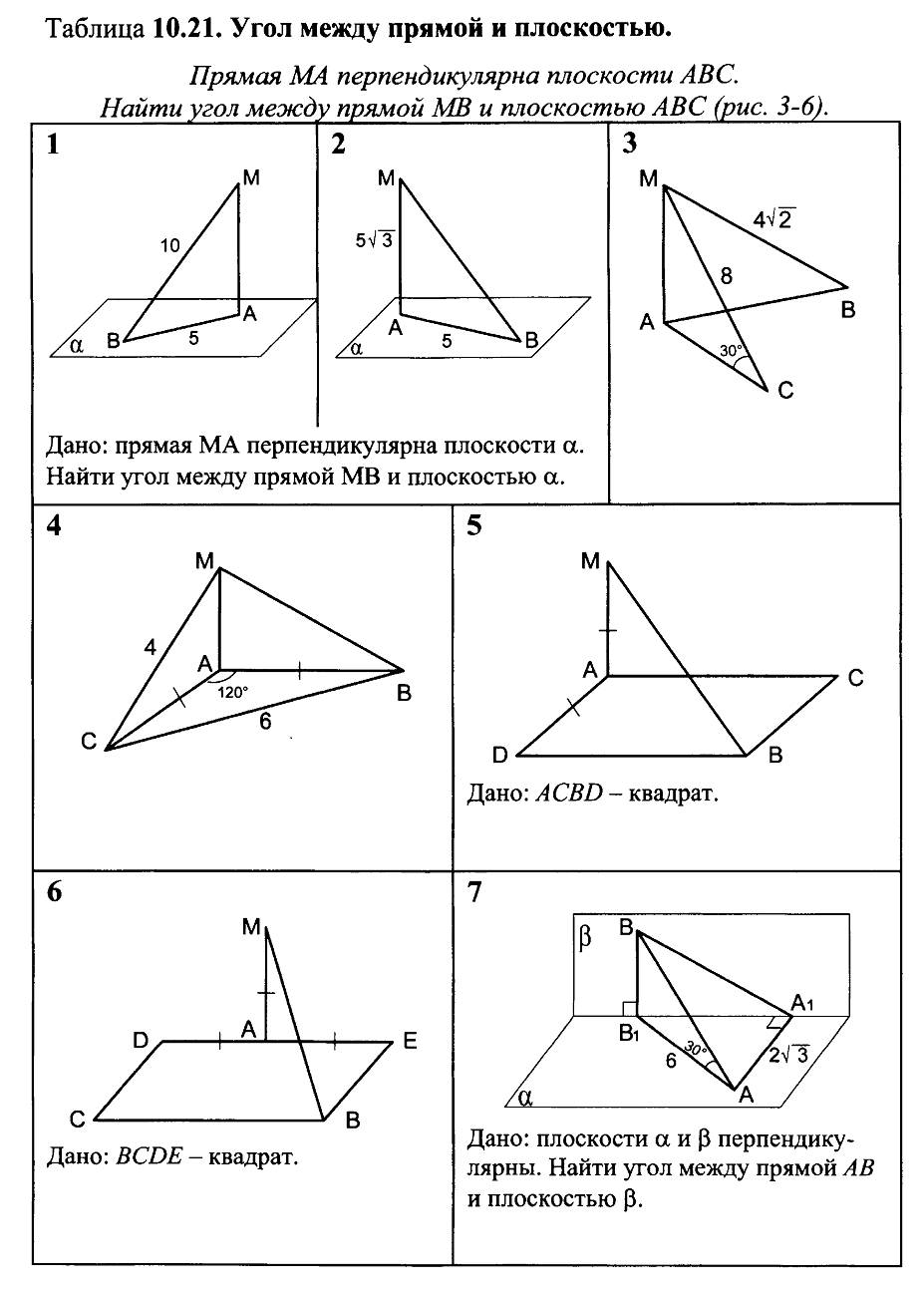 